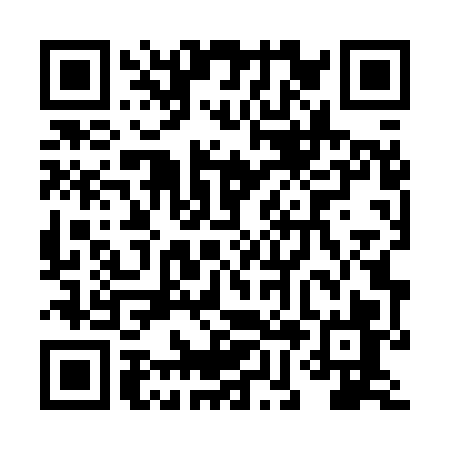 Prayer times for Fairmont Estates, Minnesota, USAMon 1 Jul 2024 - Wed 31 Jul 2024High Latitude Method: Angle Based RulePrayer Calculation Method: Islamic Society of North AmericaAsar Calculation Method: ShafiPrayer times provided by https://www.salahtimes.comDateDayFajrSunriseDhuhrAsrMaghribIsha1Mon3:515:401:225:289:0310:522Tue3:525:411:225:289:0310:523Wed3:535:421:225:289:0310:514Thu3:545:421:225:289:0210:515Fri3:555:431:235:289:0210:506Sat3:565:441:235:289:0210:497Sun3:575:441:235:289:0110:488Mon3:585:451:235:289:0110:489Tue3:595:461:235:289:0010:4710Wed4:005:461:235:289:0010:4611Thu4:015:471:235:288:5910:4512Fri4:035:481:245:288:5910:4413Sat4:045:491:245:288:5810:4314Sun4:055:501:245:288:5710:4215Mon4:075:511:245:288:5710:4016Tue4:085:521:245:288:5610:3917Wed4:095:521:245:278:5510:3818Thu4:115:531:245:278:5410:3719Fri4:125:541:245:278:5410:3520Sat4:145:551:245:278:5310:3421Sun4:155:561:245:278:5210:3322Mon4:175:571:245:268:5110:3123Tue4:185:581:245:268:5010:3024Wed4:205:591:245:268:4910:2825Thu4:216:001:245:268:4810:2726Fri4:236:011:245:258:4710:2527Sat4:246:021:245:258:4610:2428Sun4:266:031:245:248:4510:2229Mon4:276:041:245:248:4410:2030Tue4:296:051:245:248:4210:1931Wed4:306:061:245:238:4110:17